Дом ученика средњих школа Ивањица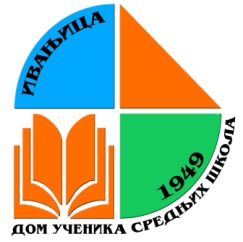 број: 402-031-3183.08.2020. годинеОБАВЕШТЕЊЕ ЗА УЧЕНИКЕ ИЗ ОСЕТЉИВИХ ДРУШТВЕНИХ ГРУПА		Након завршеног Конкурса за пријем ученика на смештај и исхрану у школској 2020/21 години, три места, два за девојчице и једно за дечаке, у складу са условима конкурса, остала су непопуњена, за која могу конкурисати ученици из осетљивих друштвених група. Ученици из осетљивих друштвених група који су конкурисали а нису добили смештај, могу поново конкурисати од 24 – 27. августа, када кандидати уз захтев подносе и потребну документацију којом доказују припадност осетљивој друштвеној групи. НАПОМЕНА: Под ученицима из осетљивих друштвених група сматрају се следећи ученици:Ученици из материјално угрожене породице – примаоци сталне социјалне помоћи. Достављају решење Центра за социјални рад да су примаоци сталне социјалне помоћиУченици без родитељског старања и ученици из једнородитељских породица. Достављају извод из матичне књиге умрлих за преминулог родитеља.Из Ромске националне мањине. Достављају потврду Националног савета ромске националне мањине.Лица чији су родитељи нестали или киднаповани на територији Косова и Метохије и на територији република бивше СФРЈ. Достављају потврду одговарајућег удружења породица киднапованих и несталих.Избеглице и расељена лица. Достављају потврду Комесаријата за избеглице.Повратници по споразуму о реадмисији и депортовани ученици. Достављају поотврду МУП-а.Близанци чији је брат/сестра остварио право на смештај. Достављају извод из матичне књиге рођених.Ученици који се школују за образовни профил за дефицитарна занимања. Достављају уговор о стипендирању са социјалним партнерима.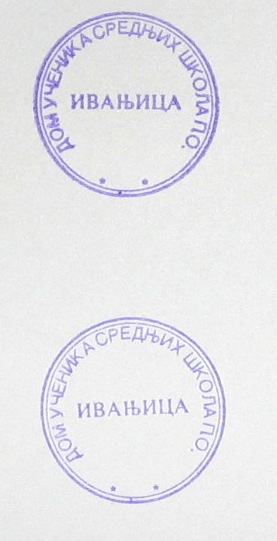 Д и р е к т о р____________Горан Боторић